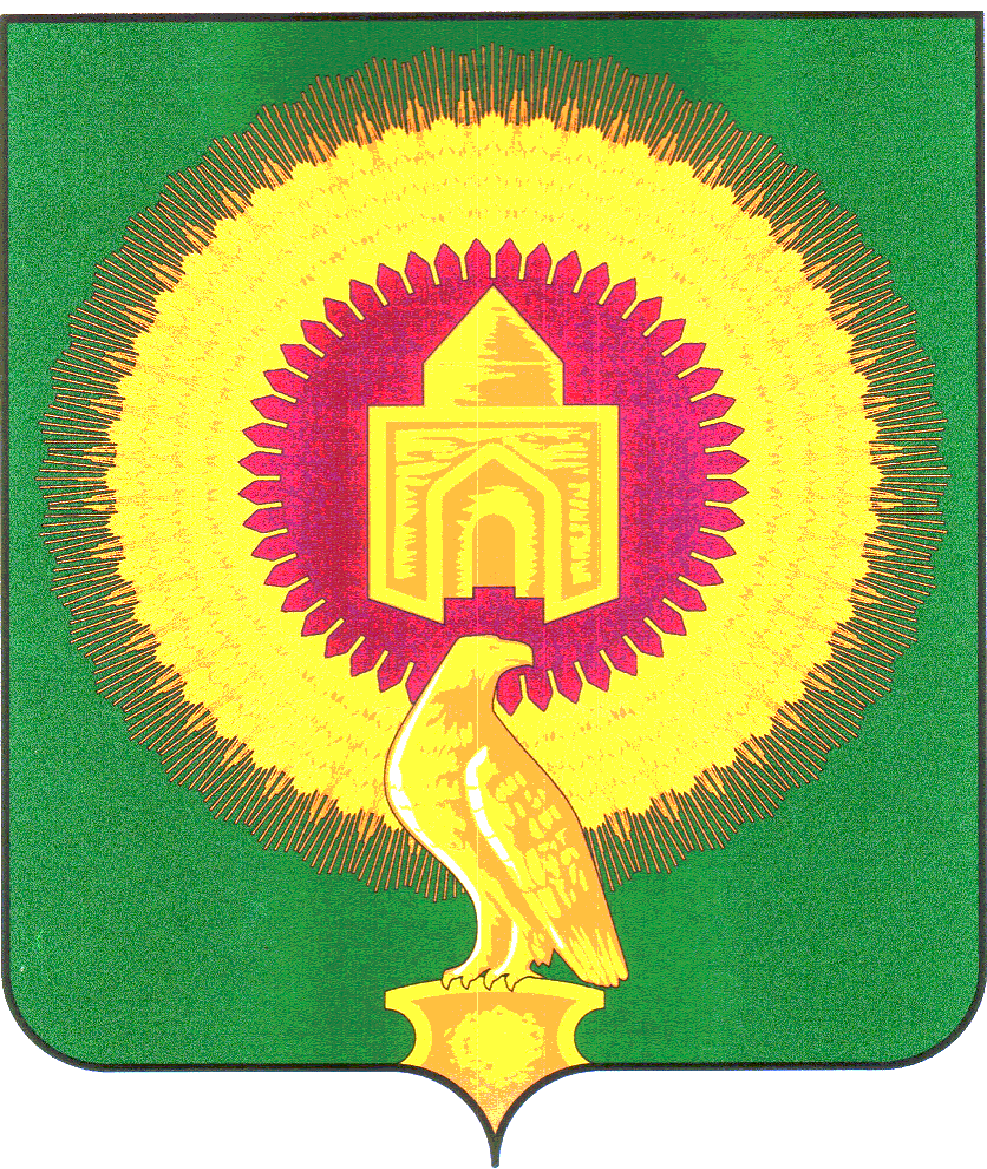 СОВЕТ ДЕПУТАТОВНОВОУРАЛЬСКОГО СЕЛЬСКОГО ПОСЕЛЕНИЯВАРНЕНСКОГО МУНИЦИПАЛЬНОГО РАЙОНАЧЕЛЯБИНСКОЙ ОБЛАСТИРЕШЕНИЕот 8 апреля 2021 года                            №  05О внесении изменений и дополнений в бюджет Новоуральского сельскогопоселения на 2021 год и на плановый период 2022 и 2023 годовСовет депутатов Новоуральского сельского поселения РЕШАЕТ:1. Внести в бюджет Новоуральского сельского поселения на 2021 год и на плановый период 2022 и 2023 годов, принятый Решением Совета депутатов Новоуральского сельского поселения Варненского муниципального района Челябинской области от 25 декабря 2020 года № 37 (с изменениями от 15 января 2021 года № 01) следующие изменения:1) в статье 1:в пункте 1 пп.1 слова «в сумме 18368,66 тыс. рублей» заменить на слова «в сумме 20663,32 тыс. рублей», слова «в сумме 15199,66 тыс. рублей» заменить на слова «в сумме 17494,32 тыс. рублей»;в пункте 1 п.п. 2 слова «в сумме 18850,68 тыс. рублей» заменить на слова «в сумме 21145,33 тыс. рублей»;2) Приложение 4 изложить в новой редакции (приложение 1 к настоящему решению);3) Приложение 6 изложить в новой редакции (приложение 2 к настоящему решению);2. Настоящее Решение вступает в силу со дня его подписания и обнародования.Глава Новоуральского сельского поселения                 ____________          Е.Н.ЯкимецПредседатель совета депутатовНовоуральского сельского поселения                              ___________           И.А.ЗахароваПриложение 1к решению «О внесении изменений и дополненийв бюджет Новоуральского сельского поселенияна 2021 год и на плановый период 2022 и 2023 годов»от 8 апреля2021 года № 05Приложение 4к решению «О бюджете Новоуральского сельского поселенияна 2021 год и на плановый период 2022 и 2023 годов»от 25 декабря 2020 года № 37Распределение бюджетных ассигнований по разделам, подразделам, целевым статьям, группам видов расходов бюджета Новоуральского сельского поселенияза 1 квартал 2021 года	       (тыс. руб.)Приложение 2к решению «О внесении изменений и дополненийв бюджет Новоуральского сельского поселенияна 2021 год и на плановый период 2022 и 2023 годов»от 8 апреля  2021 года № 05Приложение 6к решению «О бюджете Новоуральского сельского поселенияна 2021 год и на плановый период 2022 и 2023 годов»от 25 декабря 2020 года № 37Ведомственная структура расходов бюджета Новоуральского сельского поселения за 1 квартал 2021 года	        (тыс. руб.)Наименование показателяКБККБККБККБКСуммаНаименование показателяРазделПодразделКЦСРКВРСумма123456ВСЕГО:21 145,33ОБЩЕГОСУДАРСТВЕННЫЕ ВОПРОСЫ013 837,64Функционирование высшего должностного лица субъекта Российской Федерации и муниципального образования0102651,69Глава муниципального образования01029900420301651,69Расходы на выплаты персоналу в целях обеспечения выполнения функций государственными (муниципальными) органами, казенными учреждениями, органами управления государственными внебюджетными фондами01029900420301100651,69Функционирование Правительства Российской Федерации, высших исполнительных органов государственной власти субъектов Российской Федерации, местных администраций01042 403,27Центральный аппарат010499004204012 398,27Расходы на выплаты персоналу в целях обеспечения выполнения функций государственными (муниципальными) органами, казенными учреждениями, органами управления государственными внебюджетными фондами01049900420401100902,66Закупка товаров, работ и услуг для обеспечения государственных (муниципальных) нужд010499004204012001 468,14Межбюджетные трансферты0104990042040150027,48Уплата налога на имущество организаций, земельного и транспортного налога государственными органами010499089204015,00Иные бюджетные ассигнования010499089204018005,00Обеспечение деятельности финансовых, налоговых и таможенных органов и органов финансового (финансово-бюджетного) надзора0106712,67Центральный аппарат01069900420401712,67Расходы на выплаты персоналу в целях обеспечения выполнения функций государственными (муниципальными) органами, казенными учреждениями, органами управления государственными внебюджетными фондами01069900420401100712,67Другие общегосударственные вопросы011370,00Подготовка технических и кадастровых паспортов на недвижимое и движимое имущество0113390003901И60,00Закупка товаров, работ и услуг для обеспечения государственных (муниципальных) нужд0113390003901И20060,00Оценка рыночной стоимости продажи (аренды) муниципального имущества0113390003902И10,00Закупка товаров, работ и услуг для обеспечения государственных (муниципальных) нужд0113390003902И20010,00НАЦИОНАЛЬНАЯ ОБОРОНА02226,60Мобилизационная и вневойсковая подготовка0203226,60Осуществление полномочий по первичному воинскому учету на территориях, где отсутствуют военные комиссариаты02034630051180226,60Расходы на выплаты персоналу в целях обеспечения выполнения функций государственными (муниципальными) органами, казенными учреждениями, органами управления государственными внебюджетными фондами02034630051180100225,36Закупка товаров, работ и услуг для обеспечения государственных (муниципальных) нужд020346300511802001,24НАЦИОНАЛЬНАЯ БЕЗОПАСНОСТЬ И ПРАВООХРАНИТЕЛЬНАЯ ДЕЯТЕЛЬНОСТЬ0335,00Защита населения и территории от чрезвычайных ситуаций природного и техногенного характера, пожарная безопасность031035,00Закупка первичных средств пожаротушения, оборудование пожарных щитов, проверка и перезарядка огнетушителей0310250002501И35,00Закупка товаров, работ и услуг для обеспечения государственных (муниципальных) нужд0310250002501И20035,00НАЦИОНАЛЬНАЯ ЭКОНОМИКА042 303,43Дорожное хозяйство (дорожные фонды)04092 303,43Содержание улично-дорожной сети и искусственных сооружений Варненского муниципального района040918000180011 903,43Закупка товаров, работ и услуг для обеспечения государственных (муниципальных) нужд040918000180012001 903,43Мероприятия по совершенствованию движения пешеходов и предупреждению аварийности с участием пешеходов04092400024002400,00Закупка товаров, работ и услуг для обеспечения государственных (муниципальных) нужд04092400024002200400,00ЖИЛИЩНО-КОММУНАЛЬНОЕ ХОЗЯЙСТВО054 049,49Жилищное хозяйство050125,23Оплата взносов за капитальный ремонт многоквартирных домов на территории Варненского муниципального района0501096000900125,23Закупка товаров, работ и услуг для обеспечения государственных (муниципальных) нужд0501096000900120025,23Благоустройство05031 596,50Освещение населённых пунктов0503800008001И1 036,74Закупка товаров, работ и услуг для обеспечения государственных (муниципальных) нужд0503800008001И2001 036,74Обслуживание и ремонт сетей уличного освещения0503800008002И233,71Закупка товаров, работ и услуг для обеспечения государственных (муниципальных) нужд0503800008002И200233,71Приобретение ламп уличного освещения0503800008003И131,55Закупка товаров, работ и услуг для обеспечения государственных (муниципальных) нужд0503800008003И200131,55Содержание детских площадок0503800008005И168,26Закупка товаров, работ и услуг для обеспечения государственных (муниципальных) нужд0503800008005И200168,26Расходы на прочие мероприятия по благоустройству поселений0503990600050026,24Закупка товаров, работ и услуг для обеспечения государственных (муниципальных) нужд0503990600050020026,24Другие вопросы в области жилищно-коммунального хозяйства05052 427,77Ремонт водонапорных сетей05050910009001987,19Закупка товаров, работ и услуг для обеспечения государственных (муниципальных) нужд05050910009001200871,99Иные бюджетные ассигнования05050910009001800115,20Модернизация систем теплоснабжения05050930009001210,53Закупка товаров, работ и услуг для обеспечения государственных (муниципальных) нужд05050930009001200210,53Строительство газопроводов и газовых сетей050514200142031 229,06Капитальные вложения в объекты государственной (муниципальной) собственности050514200142034001 229,06Выполнение работ по внесению изменений в Генеральный план и Правила землепользования и застройки Варненского муниципального района050517000170011,00Закупка товаров, работ и услуг для обеспечения государственных (муниципальных) нужд050517000170012001,00ОХРАНА ОКРУЖАЮЩЕЙ СРЕДЫ06420,27Другие вопросы в области охраны окружающей среды0605420,27Создание и содержание мест (площадок) накопления твердых коммунальных отходов0605640G243120420,27Закупка товаров, работ и услуг для обеспечения государственных (муниципальных) нужд0605640G243120200420,27КУЛЬТУРА, КИНЕМАТОГРАФИЯ0810 009,02Культура080110 009,02Организация деятельности клубных формирований0801630006301И7 817,51Расходы на выплаты персоналу в целях обеспечения выполнения функций государственными (муниципальными) органами, казенными учреждениями, органами управления государственными внебюджетными фондами0801630006301И1006 518,72Закупка товаров, работ и услуг для обеспечения государственных (муниципальных) нужд0801630006301И2001 298,79Уплата налога на имущество организаций, земельного и транспортного налога учреждениями культуры0801630006389И35,00Иные бюджетные ассигнования0801630006389И80035,00Софинансирование расходных обязательств муниципальных образований Челябинской области, возникающих при осуществлении органами местного самоуправления муни-ципальных образований полномочий по решению вопросов местного значения, ос-нованных на инициативных проектах, внесенных в местную администрацию в соот-ветствии с Федеральным законом от 20 ию-ля 2020 года № 236-ФЗ «О внесении изме-нений в Федеральный закон «Об общих принципах организации местного само-управления в Российской Федерации» (МУК "Новоуральская ЦКС" ремонтные работы в ДК п.Правда)0801990009960Q2 156,51Закупка товаров, работ и услуг для обеспечения государственных (муниципальных) нужд0801990009960Q2002 156,51СОЦИАЛЬНАЯ ПОЛИТИКА1043,88Социальное обеспечение населения100343,88Осуществление мер социальной поддержки граждан, работающих и проживающих в сельских населенных пунктах и рабочих поселках Челябинской области1003282002838043,88Социальное обеспечение и иные выплаты населению1003282002838030043,88ФИЗИЧЕСКАЯ КУЛЬТУРА И СПОРТ11220,00Массовый спорт1102220,00Развитие физической культуры и массового спорта в сельском поселении1102200002001И100,00Расходы на выплаты персоналу в целях обеспечения выполнения функций государственными (муниципальными) органами, казенными учреждениями, органами управления государственными внебюджетными фондами1102200002001И10016,00Закупка товаров, работ и услуг для обеспечения государственных (муниципальных) нужд1102200002001И20084,00Содержание и коммунальное обслуживание здания спортзала1102200002004И120,00Закупка товаров, работ и услуг для обеспечения государственных (муниципальных) нужд1102200002004И200120,00Наименование показателяКБККБККБККБККБКСуммаНаименование показателяКВСРРазделПодразделКЦСРКВРСумма1234567ВСЕГО:21 145,33Aдминистрация Новоуральского сельского поселения Варненского муниципального района Челябинской области83321 145,33ОБЩЕГОСУДАРСТВЕННЫЕ ВОПРОСЫ833013 837,64Функционирование высшего должностного лица субъекта Российской Федерации и муниципального образования8330102651,69Глава муниципального образования83301029900420301651,69Расходы на выплаты персоналу в целях обеспечения выполнения функций государственными (муниципальными) органами, казенными учреждениями, органами управления государственными внебюджетными фондами83301029900420301100651,69Функционирование Правительства Российской Федерации, высших исполнительных органов государственной власти субъектов Российской Федерации, местных администраций83301042 403,27Центральный аппарат833010499004204012 398,27Расходы на выплаты персоналу в целях обеспечения выполнения функций государственными (муниципальными) органами, казенными учреждениями, органами управления государственными внебюджетными фондами83301049900420401100902,66Закупка товаров, работ и услуг для обеспечения государственных (муниципальных) нужд833010499004204012001 468,14Межбюджетные трансферты8330104990042040150027,48Уплата налога на имущество организаций, земельного и транспортного налога государственными органами833010499089204015,00Иные бюджетные ассигнования833010499089204018005,00Обеспечение деятельности финансовых, налоговых и таможенных органов и органов финансового (финансово-бюджетного) надзора8330106712,67Центральный аппарат83301069900420401712,67Расходы на выплаты персоналу в целях обеспечения выполнения функций государственными (муниципальными) органами, казенными учреждениями, органами управления государственными внебюджетными фондами83301069900420401100712,67Другие общегосударственные вопросы833011370,00Подготовка технических и кадастровых паспортов на недвижимое и движимое имущество8330113390003901И60,00Закупка товаров, работ и услуг для обеспечения государственных (муниципальных) нужд8330113390003901И20060,00Оценка рыночной стоимости продажи (аренды) муниципального имущества8330113390003902И10,00Закупка товаров, работ и услуг для обеспечения государственных (муниципальных) нужд8330113390003902И20010,00НАЦИОНАЛЬНАЯ ОБОРОНА83302226,60Мобилизационная и вневойсковая подготовка8330203226,60Осуществление полномочий по первичному воинскому учету на территориях, где отсутствуют военные комиссариаты83302034630051180226,60Расходы на выплаты персоналу в целях обеспечения выполнения функций государственными (муниципальными) органами, казенными учреждениями, органами управления государственными внебюджетными фондами83302034630051180100225,36Закупка товаров, работ и услуг для обеспечения государственных (муниципальных) нужд833020346300511802001,24НАЦИОНАЛЬНАЯ БЕЗОПАСНОСТЬ И ПРАВООХРАНИТЕЛЬНАЯ ДЕЯТЕЛЬНОСТЬ8330335,00Защита населения и территории от чрезвычайных ситуаций природного и техногенного характера, пожарная безопасность833031035,00Закупка первичных средств пожаротушения, оборудование пожарных щитов, проверка и перезарядка огнетушителей8330310250002501И35,00Закупка товаров, работ и услуг для обеспечения государственных (муниципальных) нужд8330310250002501И20035,00НАЦИОНАЛЬНАЯ ЭКОНОМИКА833042 303,43Дорожное хозяйство (дорожные фонды)83304092 303,43Содержание улично-дорожной сети и искусственных сооружений Варненского муниципального района833040918000180011 903,43Закупка товаров, работ и услуг для обеспечения государственных (муниципальных) нужд833040918000180012001 903,43Мероприятия по совершенствованию движения пешеходов и предупреждению аварийности с участием пешеходов83304092400024002400,00Закупка товаров, работ и услуг для обеспечения государственных (муниципальных) нужд83304092400024002200400,00ЖИЛИЩНО-КОММУНАЛЬНОЕ ХОЗЯЙСТВО833054 049,49Жилищное хозяйство833050125,23Оплата взносов за капитальный ремонт многоквартирных домов на территории Варненского муниципального района8330501096000900125,23Закупка товаров, работ и услуг для обеспечения государственных (муниципальных) нужд8330501096000900120025,23Благоустройство83305031 596,50Освещение населённых пунктов8330503800008001И1 036,74Закупка товаров, работ и услуг для обеспечения государственных (муниципальных) нужд8330503800008001И2001 036,74Обслуживание и ремонт сетей уличного освещения8330503800008002И233,71Закупка товаров, работ и услуг для обеспечения государственных (муниципальных) нужд8330503800008002И200233,71Приобретение ламп уличного освещения8330503800008003И131,55Закупка товаров, работ и услуг для обеспечения государственных (муниципальных) нужд8330503800008003И200131,55Содержание детских площадок8330503800008005И168,26Закупка товаров, работ и услуг для обеспечения государственных (муниципальных) нужд8330503800008005И200168,26Расходы на прочие мероприятия по благоустройству поселений8330503990600050026,24Закупка товаров, работ и услуг для обеспечения государственных (муниципальных) нужд8330503990600050020026,24Другие вопросы в области жилищно-коммунального хозяйства83305052 427,77Ремонт водонапорных сетей83305050910009001987,19Закупка товаров, работ и услуг для обеспечения государственных (муниципальных) нужд83305050910009001200871,99Иные бюджетные ассигнования83305050910009001800115,20Модернизация систем теплоснабжения83305050930009001210,53Закупка товаров, работ и услуг для обеспечения государственных (муниципальных) нужд83305050930009001200210,53Строительство газопроводов и газовых сетей833050514200142031 229,06Капитальные вложения в объекты государственной (муниципальной) собственности833050514200142034001 229,06Выполнение работ по внесению изменений в Генеральный план и Правила землепользования и застройки Варненского муниципального района833050517000170011,00Закупка товаров, работ и услуг для обеспечения государственных (муниципальных) нужд833050517000170012001,00ОХРАНА ОКРУЖАЮЩЕЙ СРЕДЫ83306420,27Другие вопросы в области охраны окружающей среды8330605420,27Создание и содержание мест (площадок) накопления твердых коммунальных отходов8330605640G243120420,27Закупка товаров, работ и услуг для обеспечения государственных (муниципальных) нужд8330605640G243120200420,27КУЛЬТУРА, КИНЕМАТОГРАФИЯ8330810 009,02Культура833080110 009,02Организация деятельности клубных формирований8330801630006301И7 817,51Расходы на выплаты персоналу в целях обеспечения выполнения функций государственными (муниципальными) органами, казенными учреждениями, органами управления государственными внебюджетными фондами8330801630006301И1006 518,72Закупка товаров, работ и услуг для обеспечения государственных (муниципальных) нужд8330801630006301И2001 298,79Уплата налога на имущество организаций, земельного и транспортного налога учреждениями культуры8330801630006389И35,00Иные бюджетные ассигнования8330801630006389И80035,00Софинансирование расходных обязательств муниципальных образований Челябинской области, возникающих при осуществлении органами местного самоуправления муни-ципальных образований полномочий по решению вопросов местного значения, ос-нованных на инициативных проектах, вне-сенных в местную администрацию в соот-ветствии с Федеральным законом от 20 ию-ля 2020 года № 236-ФЗ «О внесении изме-нений в Федеральный закон «Об общих принципах организации местного само-управления в Российской Федерации» (МУК "Новоуральская ЦКС" ремонтные работы в ДК п.Правда)8330801990009960Q2 156,51Закупка товаров, работ и услуг для обеспечения государственных (муниципальных) нужд8330801990009960Q2002 156,51СОЦИАЛЬНАЯ ПОЛИТИКА8331043,88Социальное обеспечение населения833100343,88Осуществление мер социальной поддержки граждан, работающих и проживающих в сельских населенных пунктах и рабочих поселках Челябинской области8331003282002838043,88Социальное обеспечение и иные выплаты населению8331003282002838030043,88ФИЗИЧЕСКАЯ КУЛЬТУРА И СПОРТ83311220,00Массовый спорт8331102220,00Развитие физической культуры и массового спорта в сельском поселении8331102200002001И100,00Расходы на выплаты персоналу в целях обеспечения выполнения функций государственными (муниципальными) органами, казенными учреждениями, органами управления государственными внебюджетными фондами8331102200002001И10016,00Закупка товаров, работ и услуг для обеспечения государственных (муниципальных) нужд8331102200002001И20084,00Содержание и коммунальное обслуживание здания спортзала8331102200002004И120,00Закупка товаров, работ и услуг для обеспечения государственных (муниципальных) нужд8331102200002004И200120,00